Ground Rules for Socratic Seminar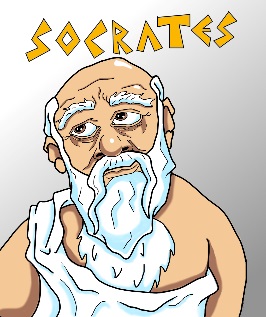 Speak so that all can hear.Listen closely.Speak without raising hands.Refer to the text.Talk to each other, not just to the leader.Ask for clarification.  Don’t stay confused.Invite and allow others to speak.Consider all viewpoints and ideas.Leaders ask only question (no personal input).Ground Rules for Socratic SeminarSpeak so that all can hear.Listen closely.Speak without raising hands.Refer to the text.Talk to each other, not just to the leader.Ask for clarification.  Don’t stay confused.Invite and allow others to speak.Consider all viewpoints and ideas.Leaders ask only question (no personal input).